lMADONAS NOVADA PAŠVALDĪBA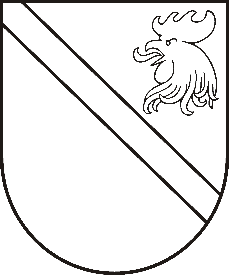 Reģ. Nr. 90000054572Saieta laukums 1, Madona, Madonas novads, LV-4801 t. 64860090, e-pasts: pasts@madona.lv ___________________________________________________________________________MADONAS NOVADA PAŠVALDĪBAS DOMESLĒMUMSMadonā2020.gada 18.augustā								           Nr.307									       (protokols Nr.17, 3.p.)Par galvojuma sniegšanu sabiedrībai ar ierobežotu atbildību “Bērzaunes komunālais uzņēmums” projektu “Siltumavota izbūve Vestienas ciemā” un ” Siltumtīklu izbūve Vestienas ciemā” realizācijaiSIA “Bērzaunes komunālais uzņēmums” pamatojoties uz 2019.gada 28.februārī noslēgto līgumu Nr.4.3.1.0/18/A/029 ar Centrālo finanšu un līgumu aģentūru darbības programmas “Izaugsme un nodarbinātība” 4.3.1. specifiskā atbalsta mērķa “Veicināt energoefektivitāti un vietējo AER izmantošanu centralizētajā siltumapgādē” otrās projektu iesniegumu atlases kārtas ietvaros īsteno projektu ”Siltumavota izbūve Vestienas ciemā” un pamatojoties uz 2019.gada 28.februārī noslēgto līgumu Nr.4.3.1.0/18/A/030 ar Centrālo finanšu un līgumu aģentūru darbības programmas “Izaugsme un nodarbinātība” 4.3.1. specifiskā atbalsta mērķa “Veicināt energoefektivitāti un vietējo AER izmantošanu centralizētajā siltumapgādē” otrās projektu iesniegumu atlases kārtas ietvaros īsteno projektu “Siltumtīklu izbūve Vestienas ciemā”.SIA “Bērzaunes komunālais uzņēmums” projektu ietvaros plāno veikt autoruzraudzību, būvuzraudzību, būvdarbus un demontāžas darbus, aprīkojuma un materiālu iegādi, Vestienas ciemā izbūvējot jaunu siltumavotu – granulu tipa apkures katlu māju, tiks uzstādīti jauni granulu katli ar siltuma jaudu 2 x 0,3 MW,  patērētājiem tiks uzstādīti 8 moderni siltummezgli, kā arī tiks izbūvēta siltumtrase 810 m garumā. Projektu rezultātā tiks panākta atjaunojamo energoresursu izmantojošu siltumražošanas jaudu modernizācija un pieaugums centralizētajā siltumapgādē par 0,6 MW. SIA “Bērzaunes komunālais uzņēmums” informē, ka ir nepieciešams finansējums KF līdzfinansēto projektu “Siltumavota izbūve Vestienas ciemā” un ” Siltumtīklu izbūve Vestienas ciemā”  realizācijai. SIA “Bērzaunes komunālais uzņēmums” projekta realizācijai plāno ņemt aizdevumu Valsts kasē.	Publiskas personas finanšu līdzekļu un mantas izšķērdēšanas novēršanas likums 4.panta otrā daļa nosaka, ka publiskai personai, izņemot šā panta trešajā, ceturtajā un piektajā daļā un citos likumos paredzētos gadījumus, ir aizliegts izsniegt jebkāda veida aizdevumus un dot galvojumus vai garantijas.      	Likuma “Par pašvaldībām” 26.panta otrā daļa nosaka, ka galvojumus pašvaldības var sniegt tikai tām kapitālsabiedrībām, kurās attiecīgās pašvaldības kapitāla daļa pārsniedz 50 procentus.     	Ministru kabineta 25.03.2008. noteikumu Nr.196 “Noteikumi par pašvaldību aizņēmumiem un galvojumiem” 17.1.apakšpunkts nosaka, ka pašvaldības iesniegumu galvojuma sniegšanai izskata, ja ir iesniegts pašvaldības domes lēmums sniegt galvojumu. Lēmumā norāda kapitālsabiedrību, kam tiek sniegts galvojums, un pašvaldības kapitāla daļu skaitu attiecīgajā kapitālsabiedrībā (procentuāli), aizņēmuma apmēru un mērķi, paredzētos atmaksas termiņus un plānotā aizņēmuma procentu likmi.Noklausījusies sniegto informāciju, ņemot vērā 18.08.2020. Finanšu un attīstības komitejas atzinumu, atklāti balsojot:  – 13 (Andrejs Ceļapīters, Andris Dombrovskis, Zigfrīds Gora, Artūrs Grandāns, Gunārs Ikaunieks, Valda Kļaviņa, Agris Lungevičs, Ivars Miķelsons, Andris Sakne, Rihards Saulītis, Inese Strode, Aleksandrs Šrubs, Gatis Teilis), PRET – NAV, ATTURAS – NAV, Madonas novada pašvaldības dome NOLEMJ:Piekrist, ka SIA “Bērzaunes komunālais uzņēmums” ņem ilgtermiņa aizņēmumu Valsts Kasē EUR 417357,68 (četri simti septiņpadsmit tūkstoši trīs simti piecdesmit septiņi euro un 68 centi) apmērā ar atlikto maksājumu 2 gadi, atmaksas termiņu 15 gadi, kā arī aizņēmumam tiek noteikta mainīgā gada procentu likme 0,5 ar gada procentu likmes fiksēšanas periodu ik pēc 6 (sešiem) mēnešiem. Sniegt galvojumu SIA “Bērzaunes komunālais uzņēmums”, kuras 100% kapitāla daļu pieder pašvaldībai, aizņēmumam EUR 417357,68 (četri simti septiņpadsmit tūkstoši trīs simti piecdesmit septiņi euro un 68 centi)  apmērā Valsts kasē ar Valsts kases noteikto procentu likmi KF līdzfinansētu projektu “Siltumavota izbūve Vestienas ciemā” un ” Siltumtīklu izbūve Vestienas ciemā” realizācijai.Aizņēmuma atmaksu garantēt ar Madonas novada pašvaldības budžetu.Aizņēmumu izņemt 2020. un 2021.gadā un apgūt 2020. un 2021.gadā.Lūgt Pašvaldību aizņēmumu un galvojumu kontroles un pārraudzības padomi atļaut Madonas novada pašvaldībai sniegt galvojumu SIA “Bērzaunes komunālais uzņēmums” aizņēmumam EUR 417357,68 (četri simti septiņpadsmit tūkstoši trīs simti piecdesmit septiņi euro un 68 centi) apmērā.Domes priekšsēdētājs					         	         A.LungevičsM.Belorags 29489983